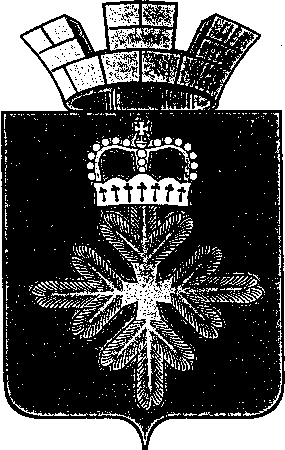 РАСПОРЯЖЕНИЕАДМИНИСТРАЦИИ ГОРОДСКОГО ОКРУГА ПЕЛЫМВ целях организации деятельности администрации городского округа Пелым, в соответствии с регламентом работы администрации городского округа Пелым, планом работы администрации городского округа Пелым на 2020 год:1. Утвердить план работы администрации городского округа Пелым на июль 2020 года (далее – План работы) согласно приложению.2. Поручить организационному отделу муниципального казенного учреждения «Учреждение по обеспечению деятельности органов местного самоуправления и муниципальных учреждений городского округа Пелым» (Якимова Н.В.):1) на основании Плана работы сформировать календарный план-сетку работы администрации городского округа Пелым на июль 2020 года;2) разместить План работы на официальном сайте городского округа Пелым в информационно-телекоммуникационной сети «Интернет».3. Контроль за исполнением настоящего распоряжения возложить на заместителя главы администрации городского округа Пелым А.А. Пелевину.Глава городского округа Пелым                                                              Ш.Т. АлиевУтвержден:распоряжением администрациигородского округа Пелымот 26.06.2020 № 122ПЛАН РАБОТЫадминистрации городского округа Пелымна июль 2020 годаот 26.06.2020 № 122п. ПелымО плане работы администрации городского округа Пелымна июль 2020 годаДатаВремяМероприятиеМестоОтветственныйежедневно08.30Совещание с заместителями главы администрации городского округа Пелымкаб. № 1Ш.Т. Алиевкаждый поне-дельник09.00Оперативное совещание руководителей предприятий и государственных учрежденийкаб. № 1Ш.Т. Алиевпоследний четверг месяца09.00Аппаратное совещание при главезалзаседанийШ.Т. Алиевпо факту разм. процедуры торговСовещание Единой комиссии по осуществлению закупок для обеспечения нужд ГО Пелымкаб. № 2Е.В. Фатуллаевав течение месяцаВыявление совместно с ОВД, УК МКД ООО «Гарант» граждан, проживающих или пребывающих (на срок более 3 месяцев) на территории ГО Пелым и подлежащих постановке на воинский учеттерритория ГО ПелымВ.А.Токаревав течение месяцаРейды по выявлению правонарушений в области благоустройства территориип.ПелымТ.Н.Шрамкова3 р. в неделю 10.00Заседание штаба по профилактике ОРВИ, гриппа, новой коронавирусной инфекции (COVID-19)зал заседанийН.Г.Садртдиновав теч. месяцаИнформирование населения по профилактике распространения коронавирусной инфекции п. Пелымп. АтымьяН.Г.Садртдиновав теч. месяцаРабота с воинами – интернационалистами (Афганцами) по сбору материалов для издания книги «Урал в лицах» п. ПелымН.Г.Садртдиноваиюльв случае снятия ограничительныхмероприятийЛетний фестиваль ВФСК «Готов к труду и обороне» (ГТО) среди всех категорий населенияМКОУ СОШ № 1А.Я. Миллериюльв случае снятия ограничительныхмероприятийТурнир по стритболу «Оранжевый мяч» среди дворовых команд в рамках Спортивного фестиваля «Мой спортивный двор»спортивная площадкаА.Я. Миллериюльв случае снятия ограничительныхмероприятийТурнир на меткость бросков в корзину «Снайперы баскетбола» среди подростков в рамках Спортивного фестиваля «Мой спортивный двор»спортивная площадкаА.Я. Миллериюльв случае снятия ограничительныхмероприятийСпортивно-экологическая эстафета «Чистый поселок – здоровые дети»спортивная площадкаА.Я. Миллериюльв случае снятия ограничительныхмероприятийИгровая программа «Хоровод дружбы», в рамках профилактики экстремизмаспортивная площадкаА.Я. Миллериюльв случае снятия ограничительныхмероприятийСпортивный праздник «Сказочный мир детства», посвященный Международному Дню борьбы с наркоманиейспортивная площадкаА.Я. Миллериюль- октябрьв случае снятия ограничительныхмероприятийОрганизация и проведение межведомственной комплексной профилактической операции «Подросток» в 2020 годуА.Я. Миллерсогласно утв. расписания с 07.30Организация и проведение ГИА в форме ЕГЭ в МКОУ СОШ № 1 п. ПелымМКОУ СОШ № 1, МКОУ СОШ № 2О.В. СорокинаН.П. КушнирТ.А. Смирнова Т.А. Ларина согласно утв. расписания с 09.30Организация работы общественных наблюдателей в пункте проведения ГИА в форме ЕГЭ в МКОУ СОШ № 1МКОУ СОШ № 1 МКОУ СОШ № 2О.В. СорокинаЕ.Г. Голякпо согласованию09.00Открытие лагеря с дневным пребыванием детей на базе МКОУ СОШ №1 п. ПелымМКОУ СОШ №1 п. ПелымО.В. Сорокина Н.П. КушнирТ.А. Смирнова по согласованию09.00Работа лагеря «Отряд Мэра»МКУ «ИМЦ»О.В. СорокинаН.П. Кушнирвесь период-Подготовка образовательных учреждений к новому учебному годуО.В. СорокинаТ.А. СмирноваЛ.А. ПолыводаН.П. ФоминаЕ.М. Шашмуринавесь период-Организация приема в 1 классы общеобразовательных учрежденийОтдел ОКСиДМ,МКОУ СОШ №1 п. Пелым,МКОУ СОШ №2 п. АтымьяО.В. СорокинаТ.А. СмирноваЛ.А. Полыводавесь период-Прием заявлений, постановка на учет и зачисление детей в дошкольное образовательное учреждение (детский сад «Колобок»Отдел ОКСиДМ,МАДОУ д/сад № 2 «Колобок»О.В. СорокинаН.П. Фомина01в теч. дняПоздравление Цветковой А.В. с 91-летиемп. АтымьяН.Г.Садртдинова02, 09, 16, 23,30 09.30Оперативное совещание с руководителями учреждений образования, культурыкаб. №7А.А. Пелевина0210.30Совещание с руководителями образовательных учреждений и руководителями ППЭ- готовность пунктов проведения экзаменов государственной итоговой аттестации в форме ЕГЭ:- готовность выпускников к сдаче экзаменов государственной итоговой аттестации в форме ОГЭОтдел ОКСиДМО.В. СорокинаТ.А. Смирнова0214.00Заседание жилищной комиссиикаб.№ 2М.В.Внукова06Поздравление Быковой Н.В. с  92-летиемп. ПелымН.Г.Садртдинова06,13,20, 2713.15Оперативное совещание с работниками  МКУ ГОП «ИМЦ»отдел ОКСиДМО.В.СорокинаН.П.Кушнир0910.30Совещание с руководителями:подготовка образовательных учреждений к новому 2020/2021 учебному годузал заседанийА.А.Пелевина О.В. Сорокина1414.00Заседание рабочей группы по неформальной занятостикаб.№ 11Н.Н.Якимова3010.30Подведение итогов проведения кампании по приемке в первые классы ОУ в 2020 годуотдел ОКСиДМО.В.Сорокина,Руководители ОУ3014.00Заседание жилищной комиссиикаб.№ 2М.В.Внукова